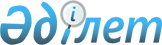 О внесении изменения в решение Восточно-Казахстанского областного маслихата от 9 октября 2013 года № 14/171-V "Об утверждении Правил забора воды из поверхностных и подземных водных объектов при нецентрализованном питьевом водоснабжении населения Восточно-Казахстанской области"Решение Восточно-Казахстанского областного маслихата от 14 декабря 2022 года № 21/199-VII. Зарегистрировано в Министерстве юстиции Республики Казахстан 22 декабря 2022 года № 31214
      Восточно-Казахстанский областной маслихат РЕШИЛ:
      1. Внести в решение Восточно-Казахстанского областного маслихата "Об утверждении Правил забора воды из поверхностных и подземных водных объектов при нецентрализованном питьевом водоснабжении населения Восточно-Казахстанской области" от 9 октября 2013 года № 14/171-V (зарегистрировано в Реестре государственной регистрации нормативных правовых актов под № 3105) следующее изменение:
      Правила забора воды из поверхностных и подземных водных объектов при нецентрализованном питьевом водоснабжении населения Восточно-Казахстанской области, утвержденные указанным решением, изложить в новой редакции согласно приложению к настоящему решению.
      2. Настоящее решение вводится в действие по истечении десяти календарных дней после дня его первого официального опубликования. Правила забора воды из поверхностных и подземных водных объектов при нецентрализованном питьевом водоснабжении населения Восточно-Казахстанской области 1. Общие положения
      1. Настоящие Правила забора воды из поверхностных и подземных водных объектов при нецентрализованном питьевом водоснабжении населения Восточно-Казахстанской области (далее - Правила) разработаны в соответствии с пунктом 2 статьи 92 Водного кодекса Республики Казахстан и определяют порядок забора воды из поверхностных и подземных водных объектов при нецентрализованном питьевом водоснабжении населения на территории Восточно-Казахстанской области.
      2. Правила распространяются на физические и юридические лица, осуществляющие услуги по нецентрализованному водоснабжению населения.
      3. В настоящих Правилах используются следующие термины и определения:
      1) питьевая вода – вода в ее естественном состоянии или после обработки, отвечающая по качеству установленным национальным стандартам и гигиеническим нормативам, предназначенная для питьевых и хозяйственно-питьевых нужд населения;
      2) нецентрализованное водоснабжение – сооружения, предназначенные для забора питьевой воды без подачи ее к местам расходования, открытые для общего пользования или находящиеся в индивидуальном пользовании;
      3) водоснабжение – совокупность мероприятий, обеспечивающих забор, хранение, подготовку, подачу и распределение воды через системы водоснабжения водопотребителям. 2. Требования к забору воды из поверхностных и подземных водных объектов при нецентрализованном питьевом водоснабжении населения
      4. Физические лица, осуществляющие нецентрализованное питьевое водоснабжение для собственных нужд, осуществляют регистрацию на добровольной основе в соответствии с Правилами обязательной регистрации водопользования местными исполнительными органами областей, городов республиканского значения, столицы, утвержденными приказом Министра сельского хозяйства Республики Казахстан от 18 апреля 2012 года №19-02/183 (зарегистрирован в Реестре государственной регистрации нормативных правовых актов под № 7678).
      5. Нецентрализованное питьевое водоснабжение населения не требует получения разрешения на специальное водопользование при заборе воды из водных объектов в объеме до пятидесяти кубических метров в сутки.
      6. Качество питьевой воды нецентрализованных водоисточников по своему составу и свойствам соответствует показателям, установленным Санитарными правилами "Санитарно-эпидемиологические требования к водоисточникам, местам водозабора для хозяйственно-питьевых целей, хозяйственно-питьевому водоснабжению и местам культурно-бытового водопользования и безопасности водных объектов", утвержденными Приказом Министра национальной экономики Республики Казахстан от 16 марта 2015 года № 209 (зарегистрирован в Реестре государственной регистрации нормативных правовых актов за № 10774).
      7. При нецентрализованном питьевом водоснабжении населения физические и юридические лица вправе забирать воду непосредственно из поверхностных и подземных водных объектов при наличии положительного заключения государственного органа в сфере санитарно-эпидемиологического благополучия населения в целом на эти водные объекты с обязательной регистрацией водопользования местным исполнительным органом области в порядке, установленном уполномоченным органом.
					© 2012. РГП на ПХВ «Институт законодательства и правовой информации Республики Казахстан» Министерства юстиции Республики Казахстан
				
      Секретарь Восточно-Казахстанского областного маслихата

Д. Рыпаков

      "СОГЛАСОВАНО"Республиканское государственное учреждение "Департамент санитарно-эпидемиологического контроля Восточно-Казахстанской области Комитета санитарно-эпидемиологического контроля Министерства здравоохранения Республики Казахстан" "_____" _____________ 2022 год

      Республиканское государственное учреждение "Ертисская бассейновая инспекция по регулированию использования и охране водных ресурсов Комитета по водным ресурсам Министерства экологии, геологии и природных ресурсов Республики Казахстан" "_____" _____________ 2022 год
Приложение к решению
Восточно-Казахстанского
областного маслихата
от 14 декабря 2022 года
№ 21/199-VIIУтверждены решением 
Восточно-Казахстанского 
областного маслихата 
от 9 октября 2013 года 
№ 14/171-V